INDICAÇÃO Nº 6657/2017Sugere ao Poder Executivo Municipal e aos órgãos competentes, que proceda urgentemente com o conserto de buraco localizado na guia da Rua do Feijão, próximo ao número 699 no bairro Jardim Pérola.Excelentíssimo Senhor Prefeito Municipal, Nos termos do Art. 108 do Regimento Interno desta Casa de Leis, dirijo-me a Vossa Excelência para sugerir que, por intermédio do Setor competente, que proceda urgentemente com o conserto de buraco localizado na guia da Rua do Feijão, próximo ao número 699 no bairro Jardim Pérola, neste município.Justificativa:Neste local há um buraco de grandes dimensões na guia, que tem causado muitos transtornos e receio quanto à possibilidade de sérios acidentes, tanto a pessoas, quanto aos motoristas que por ali transitam. Para amenizar o problema, os moradores colocaram cabos de vassouras e outros materiais para sinalizar e evitar acidentes. Peço que apreciem este pedido em caráter de urgência, antes que acidentes aconteçam (foto).   Palácio 15 de Junho - Plenário Dr. Tancredo Neves, 18 de agosto de 2017.Antonio Carlos RibeiroCarlão Motorista-vereador-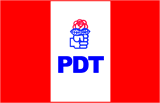 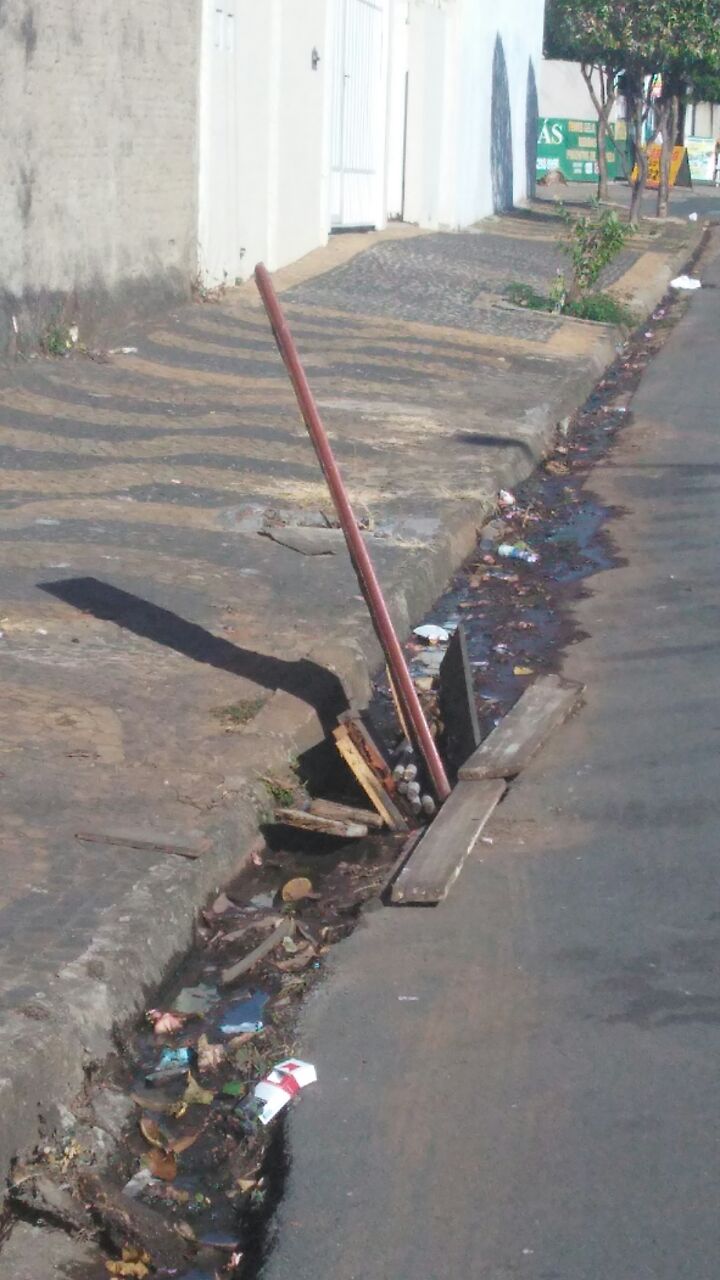 